Engineering ChallengeWater ResourcesChallenge:  Build a reservoir that will hold the most milliliters of water  within one end of the plastic container.Construct reservoir.  It cannot have any leaks.  Measure the amount of water it can hold in milliliters before flooding over the top.Materials provided:Clay, straws, sporks, pipe cleaner, mesh, plastic wrap, foil, plastic cups,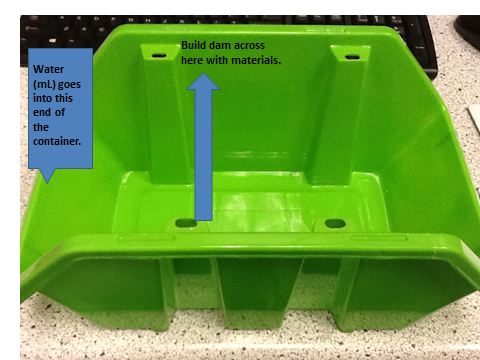 For the second challenge:Increase the incline at the end of the plastic container of the reservoir to increase the force of water acting on the reservoir wall.  The maximum incline in centimeters is illustrated below using a second container. This is the maximum of 9 cm in diagram.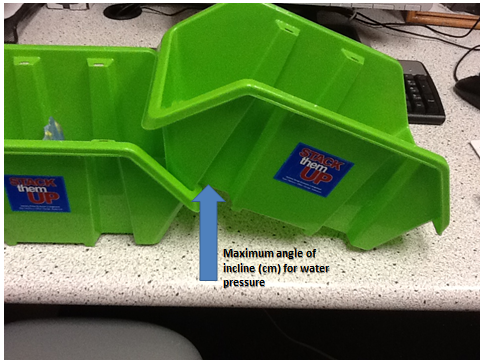 Extensions/EnrichmentsChallenge:  Create a fish ladder to enable fish to swim up the reservoir.Challenge: Create diversion tunnels to divert extra water over top during rainy season.Challenge:  Limit the amount of water that can escape through the diversion tunnels.Challenge: Use gravel, sand, and rocks instead of clay to create a working reservoir. This is somewhat tricky without something to cement the materials together.Resources and extensions for Water activity Fast FactsSince 1950, the number of large dams has climbed from 5,000 to more than 45,000—an average construction rate of two large dams per day for half a century. Globally, 364 large water-transfer schemes move 14 trillion cubic feet (400 billion cubic meters) of water annually from one river basin to another—the equivalent of transferring 22 Colorado Rivers.In the ten years since the Edwards Dam was removed from the Kennebec River near Augusta, Maine, populations of sturgeon, Atlantic salmon, and striped bass have returned in astounding numbers, reviving a recreational fishery that adds $65 million annually to the local economy. Ipad App Cost:  $1.99Great water cycle resource will demonstrate during class.  Water cycle HDResources:Lesson plans for extensions/enrichmenthttp://www.ei.lehigh.edu/eli/energy/resources/handouts/labs/hydrodam_demo_teacher.pdfhttp://www.teachengineering.org/view_activity.php?url=collection/cub_/activities/cub_dams/cub_dams_lesson02_activity1.xmlhttp://www.eeweek.org/assets/files/Be_Water_Wise/Atlanta/can_your_dam_hold_water.pdfMediaBaldwin Dam videohttp://www.youtube.com/watch?v=kIeNM8cm6J8  Largest Dam in the Worldhttp://www.youtube.com/watch?v=b8cCsUBYSkw  (24:35)Worst dam collapse (1:19) No sound just pictureshttp://www.youtube.com/watch?v=990HdxfEB0IHoover Dam Bypasshttp://www.youtube.com/watch?v=be0H4ju60f0Water Flows: Dams and Reservoirshttp://www.youtube.com/watch?v=o2qCD8j2CrMWater Flows: From Dam to Taphttp://www.youtube.com/watch?v=u343fswe7oUWater Flows: Ecological Effects of Dams and Reservoirshttp://www.youtube.com/watch?v=fD0hbeIAaCoEngineering jobs in water resources (job goals at 8:53 to 10:23 in video) Water and Environmental Resources Engineeringhttp://vimeo.com/15886363